共青团内蒙古自治区委员会内蒙古自治区教育厅内蒙古自治区科学技术协会内蒙古自治区社会科学院内蒙古自治区学生联合会内团联发〔2023〕1号关于组织开展第十三届“挑战杯”全区大学生课外学术科技作品竞赛的通知各高等院校：“挑战杯”全区大学生课外学术科技作品竞赛（以下简称“挑战杯”竞赛）至今已成功举办十二届。竞赛创办以来，始终坚持“崇尚科学、追求真知、勤奋学习、锐意创新、迎接挑战”的宗旨，在推动广大高校学生参与学术科技实践、发现和培养创新型人才、深化高校素质教育等方面发挥了积极作用，促进高校立德树人，体现了鲜明的导向性、示范性和群众性，在高校和社会上产生了广泛、良好的影响。为深入贯彻党的二十精神，深入实施科教兴国战略、人才强国战略、创新驱动发展战略，进一步引导广大高校学生努力培养科学精神和科学态度，积极学习科学知识和科学方法，踊跃投身创新驱动发展战略，为促进科技自立自强、加快建设科技强国贡献青春力量，自治区团委、教育厅、科协、社科院、学联决定于2023年4月--6月联合举办第十三届“挑战杯”竞赛。为切实组织好比赛，现将有关事宜通知如下。一、健全机构，加强领导各参赛高校要组成由本校分管领导牵头，团委、教务、科研等部门和学生会、研究生会共同参加的组织协调机构，做好竞赛组织的有关工作。二、深入发动，精心组织各高校要突出竞赛的学术性、科技性和普遍性，进一步巩固和完善院系、学校、自治区的三级赛制。特别是校级竞赛阶段，要通过设立专门机构、完善保障政策、运用新媒体手段等方式，发布竞赛消息，接受学生咨询，进行广泛动员，使更多的学生参与到竞赛中来。要坚决杜绝以学校科研项目冒充学生作品的现象，如有发现将严肃处理。要坚持选拔与培养并重的原则，对于未进入自治区级竞赛的作品要进行研究思路和研究方法的指导，帮助参赛学生提高科研能力。有条件的高校可对重点项目在经费和指导力量上给予支持。三、坚持宗旨，完善机制各高校要坚持育人宗旨，把人才培养作为“挑战杯”竞赛的首要目标，不断完善创新人才培养模式和创新型人才激励机制；各高校团委要建立直属的专门组织或社团，负责学生科技活动的组织工作，制定长期规划，保证活动的经常性开展。有条件的高校可设立学生学术科技活动基金，制定学生参与学术科技活动奖励办法，更好地扶持、激励学生参与课外学术科技活动；设立指导教师人才库，将指导教师的工作计入教学工作量；尝试建立参赛作品转化服务机制，争取本地各类科技园区、工业园区、高新技术园区等支持，为参赛和获奖项目的转化提供服务，推动学生科技成果与市场、资本等方面实现更加紧密、有效结合。四、加强宣传，扩大影响各高校要积极协调各类新闻媒体，全方位、多层次、有重点地做好竞赛的宣传工作，使“挑战杯”的品牌在高校中和社会上产生更为广泛、深远的影响。要注重做好竞赛的前期宣传工作，为竞赛组织发动和有序开展打好基础。要广泛宣传竞赛中涌现的典型事迹和典型人物，引导和激励更多高校学生积极投身学术科技创新实践。五、竞赛安排（一）竞赛要求各高校按照团中央《关于组织开展第十八届“挑战杯”全国大学生课外学术科技作品竞赛的通知（中青明电〔2023〕6号）》与《“挑战杯”全区大学生课外学术科技作品竞赛章程》等有关文件及规定举办校级竞赛，并根据校级竞赛评审结果推报不多于40件作品参加全区复赛。本次竞赛全部作品申报均在挑战杯网站（www.tiaozhanbei.net）进行，不经网站报备与申报的作品将没有资格参加国赛及自治区赛。（二）竞赛作品申报1．申报资格竞赛报备工作须于2023年4月5日前完成，经过网站报备和校级竞赛台账报备的作品方可参加自治区级竞赛。2．申报程序参赛学生、学校报备帐号登陆，参赛学生用户名为自行注册的邮箱，学校用户名为5位国标码。作品申报时间为4月6日8:00至4月8日17:00。参赛高校组织本校参赛学生登陆竞赛官方网站进行项目申报。申报时不允许更换项目，只允许微调项目信息，参赛学生须仔细核对个人信息、作品信息、推荐人意见等内容，并根据需要上传论文、表格、图片、视频、获奖证明、专利证明等资料，确认后在线提交。为确保评审工作的公正性和准确性，申报过程中，作品及附件中涉及到的学校、院系等名称须隐去，为审核材料的真实性，作品及附件中的参赛学生的姓名须保留。参赛具体申报方式以竞赛官方网站项目申报流程说明为准。学校审核时间为4月9日8:00至4月11日17:00。参赛高校在网上审核本校参赛作品，并在线提交给自治区团委学校部。审核时须仔细对比项目信息和原报备信息，对于更换项目的作品不予审核通过。在此期间，如作品审核未通过，可用预审核功能“反馈”给作者，作者可进行修改；一旦审核通过，则不能再修改。（三）竞赛阶段１．校赛阶段（2023年3月中旬-4月下旬）本阶段各高校须进行竞赛台账报备、竞赛作品网上申报、竞赛作品电子版和纸质版报送。各高校团委须指导学生正确填写《作品申报书》具体要求与格式见附件4、5。２．复赛阶段（2023年4月下旬-6月）竞赛组委会对申报作品分本科院校与高职院校类别进行资格审查，确定竞赛作品的参赛资格。根据申报作品类别、数量具体情况、审查与评审结果，评选出90%左右的参赛作品进入复赛阶段。３．决赛阶段（2023年6月）竞赛组委会将于2023年6月举行终审决赛，公布获奖情况，并向获奖单位及个人颁发证书。（四）竞赛材料要求各高校竞赛结束后，需报送如下材料：作品申报书（后附作品论文或调查报告）、上报作品汇总表（请严格按照大赛组委会提供的汇总表进行作品汇总，请不要修改表格样式）、校级竞赛报备表（原则上未进行报备学校的作品不能参与全区“挑战杯”竞赛）。以上三项内容报送前请各高校核实并确保准确无误，所有信息报送后将不予受理任何变更。2023年4月15日前，将以上材料电子版报送至nmgtzb2023@126.com（本次大赛唯一指定邮箱）。电子版报送时，每件作品单独建立文件夹，文件夹以作品名称命名。文件夹中应包含作品申报书与正文两个Word文档（内容请严格按照《第十三届“挑战杯”全区大学生课外学术科技作品竞赛参赛作品格式统一要求》撰写）。各高校将本校所有报送材料以学校名称命名为压缩包统一发送。2023年4月20日前，将以上材料（各一份）纸质版盖章邮出，逾期不报视为自动弃权。参赛作品必须于申报前将作品项目名称、参赛学生和指导教师等关键信息在学校官方网站主页上进行不少于5天的公示，并将公示截图随作品一同报送。如有时间或相关事项的调整，最终以团中央正式通知和“创青春”微信公众号上发布为准。邮寄地址：呼和浩特如意工业园区科尔沁南路69号留创园大厦C座联 系 人：呼  伦、佟  晟联系电话：0471-6963253  15548032868（微信同号）附件：1.“挑战杯”全区大学生课外学术科技作品竞赛章程2.“挑战杯”全区大学生课外学术科技作品竞赛评审规则3.第十三届“挑战杯”全区大学生课外学术科技作品竞赛资格及形式审查实施细则4.第十三届“挑战杯”全区大学生课外学术科技作品竞赛作品申报书5.第十三届“挑战杯”全区大学生课外学术科技作品竞赛哲学社会科学类参赛指引6.第十三届“挑战杯”全区大学生课外学术科技作品竞赛报备表7.第十三届“挑战杯”全区大学生课外学术科技作品竞赛上报作品汇总表（此页无正文）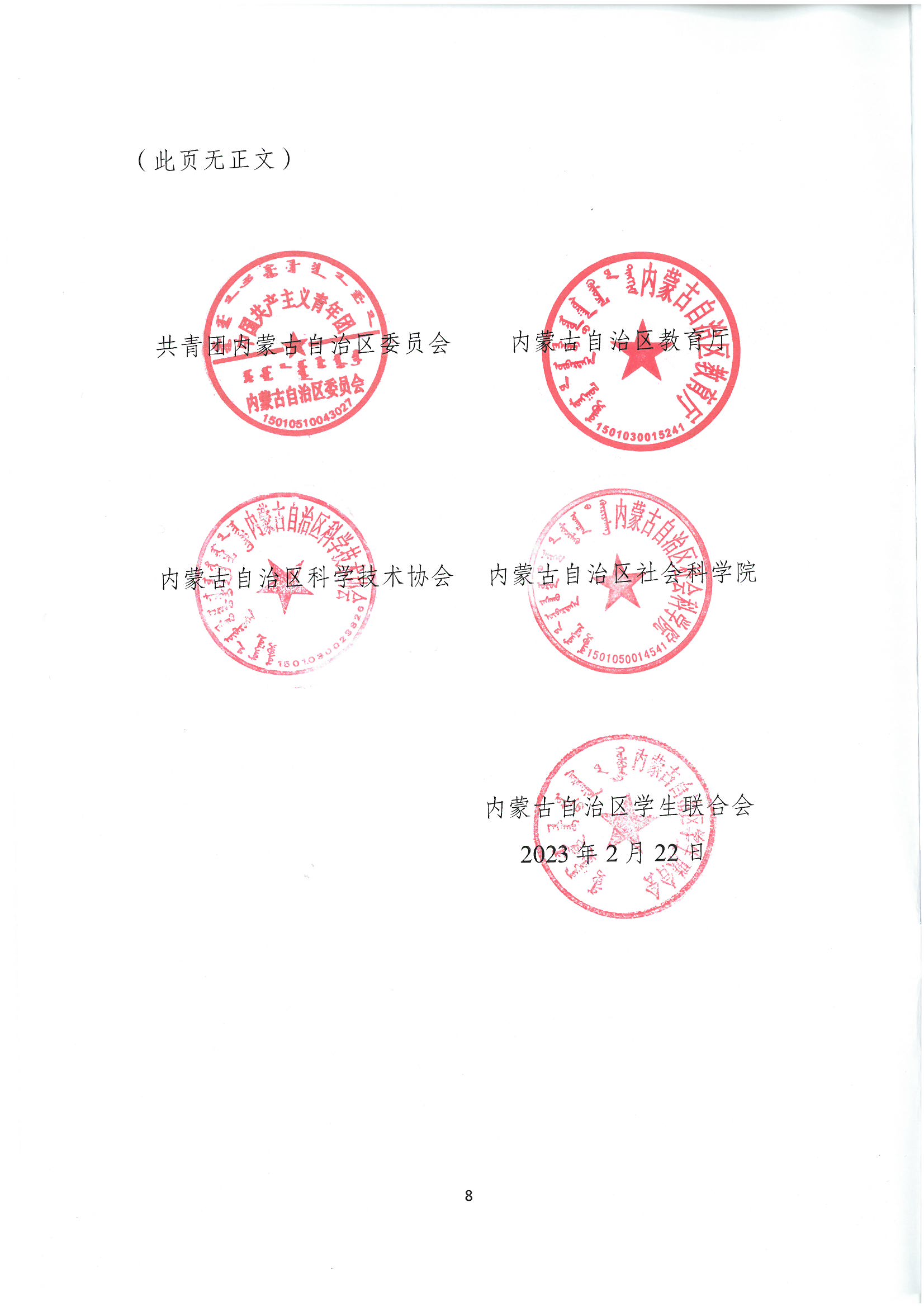 共青团内蒙古自治区委员会         内蒙古自治区教育厅内蒙古自治区科学技术协会     内蒙古自治区社会科学院内蒙古自治区学生联合会2023年2月22日附件1“挑战杯”全区大学生课外学术科技作品竞赛章程第一章  总则第一条  “挑战杯”全区大学生课外学术科技作品竞赛是由自治区团委、教育厅、科协、社科院、学联共同主办的大学生课外学术科技活动中一项具有导向性、示范性和群众性的竞赛活动，每两年举办一届。第二条  竞赛的宗旨：崇尚科学、追求真知、勤奋学习、锐意创新、迎接挑战。第三条  竞赛的目的：引导和激励高校学生实事求是、刻苦钻研、勇于创新、多出成果、提高素质，培养学生创新精神和实践能力，并在此基础上促进高校学生课外学术科技活动的蓬勃开展，发现和培养一批在学术科技上有作为、有潜力的优秀人才。鼓励学以致用，推动产学研融合互促，紧密围绕创新驱动发展战略，服务国家经济、政治、文化、社会、生态文明建设。第四条  竞赛的基本方式：高等学校在校学生申报自然科学类学术论文、哲学社会科学类社会调查报告、科技发明制作三类作品参赛；聘请专家评定出具有较高学术理论水平、实际应用价值和创新意义的优秀作品，给予奖励。第二章  组织机构及其职责第五条  竞赛设立领导小组，由主办单位有关负责人组成，负责指导竞赛活动。第六条  竞赛委托内蒙古自治区科学技术协会在本章程和评审规则所规定的原则下，独立开展评审工作。第七条  各高校团委、教务、科研部门、学生会、研究生会联合设立评审委员会，负责本校竞赛的组织协调、参赛作品资格审查和作品初评等有关工作。第三章  参赛资格与作品申报第八条  凡在举办竞赛终审决赛的当年6月1日以前正式注册的全日制非成人教育的各类高等院校在校专科生、本科生、硕士研究生（不含在职研究生）都可申报作品参赛。第九条  申报参赛的作品必须是距竞赛终审决赛当年6月1日前两年内完成的学生课外学术科技或社会实践活动成果，可分为个人作品和集体作品。申报个人作品的，申报者必须承担申报作品60%以上的研究工作，作品鉴定证书、专利证书及发表的有关作品上的署名均应为第一作者，合作者必须是学生且不得超过2人；凡作者超过3人的项目或者不超过3人，但无法区分第一作者的项目，均须申报集体作品。集体作品的作者必须均为学生。凡有合作者的个人作品或集体作品，均按学历最高的作者划分至本专科生或硕士研究生类进行评审。增加作品自查环节，申报学校签订承诺书，承诺作品符合“挑战杯”竞赛申报作品的要求，接受竞赛组委会检查。对不符合申报要求或严重违规作品的惩戒措施详见第五章。第十条  本校硕博连读生（直博生）若在决赛当年6月1日以前未通过博士资格考试的，可以按硕士生学历申报作品。没有实行资格考试制度的学校，前两年可以按硕士学历申报作品。本硕博连读生，按照四年、二年分别对应本、硕申报，后续则不可申报。毕业设计和课程设计(论文)、学年论文和学位论文、国际竞赛中获奖的作品、获自治区级以上奖励成果(含本竞赛主办单位、参与举办的其它全区性竞赛的获奖作品)等均不在申报范围之列。第十一条  申报参赛的作品分为自然科学类学术论文、哲学社会科学类社会调查报告、科技发明制作三类。自然科学类学术论文作者限本专科生。哲学社会科学类支持围绕发展成就、文明文化、美丽中国、民生福祉、中国之治等5个组别形成社会调查报告。科技发明制作类分为A、B两类∶A类指科技含量较高、制作投入较大的作品；B类指投入较少，且为生产技术或社会生活带来便利的小发明、小制作等。第十二条  参赛作品涉及下列内容时，必须由申报者提供有关部门的证明材料，否则不予评审。动植物新品种的发现或培育，须有自治区级以上农科部门或科研院所开具证明。对国家保护动植物的研究，须有自治区级以上林业部门开具证明，证明该项研究的过程中未产生对所研究的动植物繁衍、生长不利的影响。新药物的研究须有卫生行政部门授权机构的鉴定证明。医疗卫生研究须通过专家鉴定，并最好附有在公开发行的专业性杂志上发表过的文章。涉及燃气用具等与人民生命财产安全有关用具的研究，须有国家相应行政部门授权机构的认定证明。第十三条  参赛作品必须于申报前将作品项目名称、参赛学生和指导教师等关键信息在学校官方网站主页上进行不少于5天的公示，并将公示截图随作品一同报送。第十四条  参赛作品必须由两名具有高级专业技术职称的指导教师（或教研组）推荐，经本校学籍管理、教务、科研管理部门审核确认。每件作品可由不超过3名教师指导完成。作品完成全国竞赛申报后，作品题目、作者、指导教师等关键信息不得变动。第十五条  每个学校选送参加全国竞赛的作品总数不得超过6件，每人限报1件，作品中研究生的作品不得超过作品总数的1/2，如研究生作品数超过比例要求，违反规定的，取消该校所有研究生作品参赛资格且不得补报，但如学校只招收研究生的，或只有1件作品参加全国竞赛的，不受作品比例限制。每所发起学校可直接报送3件作品（含在6件作品之中）参加全国竞赛。每所第四章  奖励第十六条  参赛的自然科学类学术论文、哲学社会科学类社会调查报告、科技发明制作三类作品各设特等奖、一等奖、二等奖、三等奖。各等次奖分别约占各类报送作品总数的5%、10%、20%和55%。本专科生、硕士研究生两个学历层次作者的作品获奖数与其入围作品数成正比例。科技发明制作类中A类和B类作品分别按上述比例设奖。参赛作品将进行预审，评出报送作品中的 35%左右进入终审决赛，55%左右获得三等奖，10%左右淘汰。在终审决赛中评出特等奖、一等奖、二等奖。第十七条  入围获奖的作品，确认资格有效的颁发证书（证书体现作者、指导老师姓名及作品名称）。第十八条  竞赛以学校为单位计算参赛得分，分本、专科院校两个类别进行评比，按团体总分名次排列，按位次公布。团体总分由“现场作品得分”和“校级赛事组织得分”两部分组成。最高荣誉“挑战杯”为流动杯，授予竞赛团体成绩最佳的学校，如遇团体总分并列第一，以获特等奖的数量排序，以此类推至三等奖。设“优胜杯”若干，分别授予除“挑战杯”本科院校团体、专科院校团体的若干学校。第十九条  各等次奖计分方法如下：特等奖作品每件计100分，一等奖作品每件计70分，二等奖作品每件计40分，三等奖作品每件计20分，上报但未通过预审的作品每件计10分。第二十条  校级赛事组织得分采取加分制，主要考察出台激励学生创新政策，联合教务、科研等部门举办校级赛事，校级赛事学校重视、指导教师积极参与、广泛覆盖学生、氛围营造及宣传，高校上传有评委完整评语作品到竞赛网站等情况。第五章  惩戒第二十一条  参赛作品存在舞弊、抄袭、作假，将国家课题、教师科研成果包装成学生项目的，均视为严重违规行为。第二十二条  参赛作品在公示环节，知情公众如发现作品不符合申报要求或存在严重违规行为，各高校要严肃对待、一经查实取消作品参赛资格。第二十三条  参赛作品如在参赛环节被抽查或经举报核实发现作品不符合申报要求，取消作品参赛资格，该学校不得补报作品；被抽查或经举报核实发现作品存在严重违规行为，取消作品参赛资格，该学校不得补报作品，该学校团体总分为零，并取消该学校参评“挑战杯”、“优胜杯”及其他集体奖项的资格。第二十四条  竞赛结束后，对获奖作品保留一个月的质疑投诉期。若收到投诉，竞赛领导小组将进行调查。经调查，如确认该作品资格不符者，取消该作品获得的奖励，重新计算作者所在学校团体总分及名次；如确认作品存在严重违规行为，该学校团体总分为零，取消该学校所获得的集体奖项。第六章  附则第二十五条  http：//www.tiaozhanbei.net/为“挑战杯”竞赛专用网站。第二十六条  本章程自审议通过之日起生效，由竞赛主办单位负责解释。附件2“挑战杯”全区大学生课外学术科技作品竞赛评审规则一、本规则依据《“挑战杯”全区大学生课外学术科技作品竞赛章程》制定，竞赛委托内蒙古自治区科学技术协会，独立开展评审工作。二、评审工作的基本原则1．参赛作品分自然科学类学术论文、哲学社会科学类社会调查报告、科技发明制作三类。自然科学类学术论文的作者限本专科生。哲学社会科学类支持围绕发展成就、文明文化、美丽中国、民生福祉、中国之治5个组别形成社会调查报告。2．评审过程中综合考虑作品的科学性、先进性、现实意义等方面因素。其中，自然科学类学术论文侧重考核基础学科学术探索的前沿性和学术性，哲学社会科学类社会调查报告侧重考核与经济社会发展热点难点问题的结合程度和前瞻意义，科技发明制作侧重考核作品的应用价值和转化前景。3．评审工作分预审、终审两阶段进行。预审要评选出各类报送作品中的35%左右进入终审决赛，55%左右获得三等奖，10%左右淘汰。终审决赛按照各类报送作品总数约 5%、10%、20%的比例评出特等奖、一等奖、二等奖。4．评审注意本专科生、硕士研究生在学识水平和科研能力上的差异，两个学历层次作者的作品各等奖的获奖比例与其进入终审的比例基本一致。5．涉及需由有关部门出具证明材料的参赛作品，须按章程第三章第十二条的规定严格把关。6．评审实行回避制度和保密制度。评委不得参与其本人亲属、学生或与其有直接利益关系的个人和单位的有关作品评审工作。在评审结束之前，任何评委不得以任何方式对外宣布、泄露评审情况和结果。7．评审工作按《评审实施细则》规定执行。三、评审要求1．各高校要按照《第十三届“挑战杯”全区大学生课外学术科技作品竞赛资格及形式审查实施细则》的规定，对报送的作品进行严格的审查。2．报送的参赛作品将进行审查，不合格的作品取消参赛资格。四、本规则由竞赛主办单位负责解释。附件3第十三届“挑战杯”全区大学生课外学术科技作品竞赛资格及形式审查实施细则本实施细则依据《“挑战杯”全区大学生课外学术科技作品竞赛章程》和《“挑战杯”全区大学生课外学术科技作品竞赛评审规定》制定。自治区竞赛组织委员会和高校对参赛作品进行资格及形式审查时须参照本细则执行。竞赛作品依据本细则判定被质疑和投诉作品的资格是否有效。一、关于资格审查资格审查严格按照《“挑战杯”全区大学生课外学术科技作品竞赛章程》第三章“参赛资格与作品申报”执行。二、关于形式审查1．申报参赛的作品分为自然科学类学术论文、哲学社会科学类社会调查报告、科技发明制作三类。自然科学类学术论文作者限本专科生。哲学社会科学类支持围绕发展成就、文明文化、美丽中国、民生福祉、中国之治5个组别形成社会调查报告。科技发明制作类分为A、B两类∶A类指科技含量较高、制作投入较大的作品；B类指投入较少，且为生产技术或社会生活带来便利的小发明、小制作等。参赛学生须在作品申报书封面相应作品类别中划：“√”。2．作品申报书相应栏目须经本校学籍管理、教务、科研管理部门审核后签章确认。3．作品申报书B1表（自然科学类学术论文）中的作品分类栏须由作者按作品的学术方向或所涉及的主要学科领域据实填写；B3表（科技发明制作）中的作品分类栏须由作者按作品的发明点和创新点所在类别据实填写。此栏如填写有误，将影响作品的最终成绩。4．作品申报中的B3表（科技发明制作）必须附有研究报告，并提供图标、曲线、实验数据、原理结构图、外观图或照片，也可附鉴定证书和应用证书。5．哲学社会科学类参赛作品，调查报告类每篇在15000字以内。6．本实施细则的最终解释权归竞赛主办单位。附件4：（请在填写作品申报书时，将“附件4”字样自行删除）序号：            编码：           第十三届“挑战杯”全区大学生课外学术科技作品竞赛作品申报书作品名称：                              学校全称：                              申报者姓名（集体名称）：                 类别：□自然科学类学术论文			         □哲学社会科学类社会调查报告□科技发明制作A类               □科技发明制作B类A1．申报者情况（个人项目）说明：1．必须由申报者本人按要求填写，申报者情况栏内必须填写个人作品的第一作者（承担申报作品60%以上的工作者）。        2．本表中的学籍管理部门签章视为对申报者情况的确认。A2．申报者情况（集体项目）说明：1．必须由申报者本人按要求填写。2．申报者代表必须是作者中学历最高者，其余作者按学历高低排列。3．本表中的学籍管理部门签章视为对申报者情况的确认。B1．申报作品情况（自然科学类学术论文）说明：1．必须由申报者本人填写。2．本部分中科研管理部门签章视为对申报者所填内容的确认。3．作品分类请按作品学术方向或所涉及的主要学科领域填写。4．硕士研究生、博士研究生作品不在此列。B2．申报作品情况（哲学社会科学类社会调查报告）说明：1．必须由申报者本人填写。2．本部分中的管理部门签章视为对申报者所填内容的确认。B3．申报作品情况（科技发明制作）说明：1．必须由申报者本人填写。2．本部分中的科研管理部门签章视为对申报者所填内容的确认。3．本表必须附有研究报告，并提供图表、曲线、实验数据、原理结构图、外观图（照片），也可附鉴定证书和应用证书。4．作品分类请按照作品发明点或创新点所在类别填报。C．当前国内外同类课题研究水平概述说明：1．申报者可根据作品类别和情况填写。      2．填写此栏有助于评审。D．推荐者情况及对作品的说明说明：1．由推荐者本人填写。2．推荐者须具有高级专业技术职称，并与申报作品相同或相关领域的专家学者或专业技术人员（教研组集体）推荐亦可。3．推荐者填写此部分，即视为同意推荐。4．推荐者所在单位签章仅被视为对推荐者身份的确认。E．自治区评审委员会评审意见附件5第十三届“挑战杯”全区大学生课外学术科技作品竞赛哲学社会科学类参赛指引习近平总书记深刻指出“哲学社会科学工作者要走出象牙塔，多到实地调查研究，了解百姓生活状况、把握群众思想脉搏，着眼群众需要解疑释惑、阐明道理，把学问写进群众心坎里。”参赛学生应始终牢记习近平总书记嘱托，坚持走进实践深处，观照人民生活，从中国实践中来、到中国实践中去，把论文写在祖国大地上，准确把握中国式现代化的中国特色和本质特征，围绕全面建设社会主义现代化国家的目标任务，分为“发展成就”、“文明文化”、“美丽中国”、“民生福祉”、“中国之治”5个组别，形成有深度、有思考的社会调查报告。其中，“发展成就”可以着眼于构建高水平社会主义市场经济体制、建设现代化产业体系、全面推进乡村振兴、促进区域协调发展、推进高水平对外开放、科技自立自强等；“文明文化”可以着眼于强化社会主义意识形态、社会文明建设、文化事业和文化产业、文化传播等；“美丽中国”可以着眼于绿色低碳、污染防治、生物多样性保护、能源清洁利用等；“民生福祉”可以着眼于建设高质量教育体系、完善分配制度、促进就业、健全社会保障、推进健康中国建设、疫情防控等；“中国之治”可以着眼于全过程人民民主、全面依法治国、维护国家安全、完善社会治理等。参赛作品总体要求：鼓励参赛学生认真学习党的二十大精神，把握好习近平新时代中国特色社会主义思想的世界观和方法论，积极弘扬社会主义核心价值观，结合对经济建设、政治建设、文化建设、社会建设、生态文明建设等方面的要求，用建设性的态度和改革发展的眼光，贴近实际、贴近生活、贴近群众，典型调查，以小见大，独立思考，了解新情况，反映新问题，体认新实践，研究新经验，深刻认识国情，拓展时代视野，加深对中国特色社会主义道路、理论制度和文化的理解和把握，树立正确的世界观、人生观、价值观，培养实事求是、以人为本、与时俱进、艰苦奋斗、勇于创新和科学严谨的精神，锻炼运用科学理论认识、分析和解决实际问题的能力。参赛的作品，调查报告类每篇在15000字以内，可自选上述5个组别中的一个报送。为党政部门、企事业单位所作的各类发展规划、工作方案和咨询报告，已被采用者亦可申报参赛，同时附上原件和采用单位证明的复印件和鉴定材料等。附件5.1第十三届“挑战杯”全区大学生课外学术科技作品竞赛参赛作品格式统一要求一、作品申报书填写说明1．申报者应认真阅读此说明各项内容后按要求详细填写申报书。2．申报者在填写申报作品情况时只需根据个人项目或集体项目填写A1或A2表，根据作品类别（自然科学类学术论文、哲学社会科学类社会调查报告、科技发明制作）分别填写B1、B2或B3表。所有申报者可根据情况填写C表，D表需推荐人本人填写。E表无需填写，但须附于申报书后。3．所有表内项目填写时一律用钢笔或打印，字迹要端正、清楚，此申报书可复制。4．序号、编码不需填写。5．作品及作品申报书须按要求由各高校团委统一寄送。6．学生在申报书填写及论文撰写格式方面如有疑问请向本校团委咨询。各高校团委请通过以下方式咨询（不接受学生单独咨询）。联 系 人：呼伦、佟晟联系电话：0471-6963253  15548032868（微信同号）     通讯地址：呼和浩特如意工业园区科尔沁南路69号留创园大厦C座二、作品论文格式说明1．参赛作品论文直接附于作品申报书后。2．学术论文、社会调查报告及所附的有关材料必须是中文（若是外文，请附中文版），学术论文字数在8000字左右，社会调查报告在15000字以内。3．论文打印于A4纸上，文章版面尺寸14.5×22cm（具体设置方法参照下图）。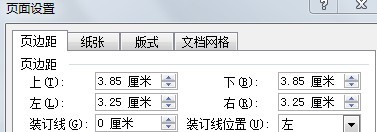 4．论文应包括封面页、摘要页、目次页、正文，后附每页具体要求。5．从封面页起，全部文章行距固定为单倍行距（具体设置方法参照下图）。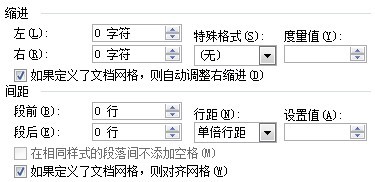 6．所有填加图片，均需在“设置图片格式”中将版式设为“衬于文字下方”（具体设置方法参照下图）。 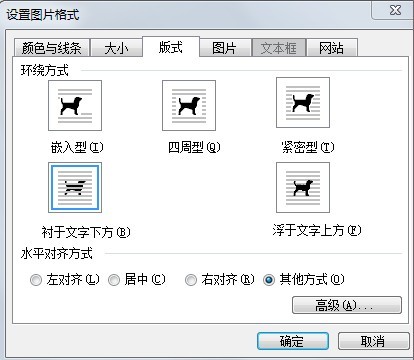 7．图表标号及其文字注释用五号楷体加粗，表题用“表1-1 XXXX”并放在表格上面(居中)、图题用“图1-1 XXXX”并放在图下面(居中)。附件5.2封面页：（此项不在文中显示，请自行删除）论文标题（黑体二号加粗居中）副标题（黑体小二）************（学校名称，宋体三号居中）（空一行）***  ***（作者姓名；宋体三号居中；两个名字中间空两格；名字若为两个字，名字中间不空格）***  ***（指导教师姓名；要求同上）摘要页：（此项不在文中显示，请自行删除）摘   要（楷体小四加粗居中）（摘要内容用楷体小四；如有英文摘要，另起一页，英文采用Times New Roman小四字体）关键词：*** ******* *********正文页：（此项不在文中显示，请自行删除）论文标题（黑体小二加粗居中）副标题（黑体三号）1 *******（一级标题用小三楷体字加粗，序号用1；2；……）1.1 *******（二级标题用四号楷体字加粗，序号用1.1；1.2；1.3……）1.1.1 *******（三级标题用四号楷体不加粗，序号用1.1.1；1.1.2；1.1.3……）（1）*******（四级标题用四号楷体不加粗，序号用（1）；（2）……）（正文内容）*******（正文用四号楷体，单倍行距）参考文献：（四号楷体加粗）[1]君亮.水北调工程规划布局商榷．江苏水利，2001，10：8～11.（五号楷体不加粗）附件6第十三届“挑战杯”全区大学生课外学术科技作品竞赛报备表填报单位（盖章）：附件7第十三届“挑战杯”全区大学生课外学术科技作品竞赛上报作品汇总表姓  名性别性别性别出生年月出生年月出生年月出生年月申报者情况学校全称专 业专 业专 业申报者情况现学历年级年级学制学制学制年年年入学时间入学时间入学时间申报者情况作品全称申报者情况毕业论文题目申报者情况通讯地址邮政编码邮政编码申报者情况通讯地址手机号码手机号码合作者情况姓 名性别性别年龄年龄年龄学历学历学历手机号码手机号码手机号码手机号码手机号码手机号码手机号码手机号码合作者情况合作者情况资 格 认 定学校学籍管理部门意见是否为2023年6月1日前正式注册在校的全日制非成人教育、非在职的各类高等院校学生（含专科生、本科生和研究生）。□是  □否若是，其学号为：             （签章）年   月   日是否为2023年6月1日前正式注册在校的全日制非成人教育、非在职的各类高等院校学生（含专科生、本科生和研究生）。□是  □否若是，其学号为：             （签章）年   月   日是否为2023年6月1日前正式注册在校的全日制非成人教育、非在职的各类高等院校学生（含专科生、本科生和研究生）。□是  □否若是，其学号为：             （签章）年   月   日是否为2023年6月1日前正式注册在校的全日制非成人教育、非在职的各类高等院校学生（含专科生、本科生和研究生）。□是  □否若是，其学号为：             （签章）年   月   日是否为2023年6月1日前正式注册在校的全日制非成人教育、非在职的各类高等院校学生（含专科生、本科生和研究生）。□是  □否若是，其学号为：             （签章）年   月   日是否为2023年6月1日前正式注册在校的全日制非成人教育、非在职的各类高等院校学生（含专科生、本科生和研究生）。□是  □否若是，其学号为：             （签章）年   月   日是否为2023年6月1日前正式注册在校的全日制非成人教育、非在职的各类高等院校学生（含专科生、本科生和研究生）。□是  □否若是，其学号为：             （签章）年   月   日是否为2023年6月1日前正式注册在校的全日制非成人教育、非在职的各类高等院校学生（含专科生、本科生和研究生）。□是  □否若是，其学号为：             （签章）年   月   日是否为2023年6月1日前正式注册在校的全日制非成人教育、非在职的各类高等院校学生（含专科生、本科生和研究生）。□是  □否若是，其学号为：             （签章）年   月   日是否为2023年6月1日前正式注册在校的全日制非成人教育、非在职的各类高等院校学生（含专科生、本科生和研究生）。□是  □否若是，其学号为：             （签章）年   月   日是否为2023年6月1日前正式注册在校的全日制非成人教育、非在职的各类高等院校学生（含专科生、本科生和研究生）。□是  □否若是，其学号为：             （签章）年   月   日是否为2023年6月1日前正式注册在校的全日制非成人教育、非在职的各类高等院校学生（含专科生、本科生和研究生）。□是  □否若是，其学号为：             （签章）年   月   日是否为2023年6月1日前正式注册在校的全日制非成人教育、非在职的各类高等院校学生（含专科生、本科生和研究生）。□是  □否若是，其学号为：             （签章）年   月   日是否为2023年6月1日前正式注册在校的全日制非成人教育、非在职的各类高等院校学生（含专科生、本科生和研究生）。□是  □否若是，其学号为：             （签章）年   月   日是否为2023年6月1日前正式注册在校的全日制非成人教育、非在职的各类高等院校学生（含专科生、本科生和研究生）。□是  □否若是，其学号为：             （签章）年   月   日是否为2023年6月1日前正式注册在校的全日制非成人教育、非在职的各类高等院校学生（含专科生、本科生和研究生）。□是  □否若是，其学号为：             （签章）年   月   日资 格 认 定院系负责人或导师意见本作品是否为课外学术科技或社会实践活动成果□是  □否             负责人签名：年   月   日本作品是否为课外学术科技或社会实践活动成果□是  □否             负责人签名：年   月   日本作品是否为课外学术科技或社会实践活动成果□是  □否             负责人签名：年   月   日本作品是否为课外学术科技或社会实践活动成果□是  □否             负责人签名：年   月   日本作品是否为课外学术科技或社会实践活动成果□是  □否             负责人签名：年   月   日本作品是否为课外学术科技或社会实践活动成果□是  □否             负责人签名：年   月   日本作品是否为课外学术科技或社会实践活动成果□是  □否             负责人签名：年   月   日本作品是否为课外学术科技或社会实践活动成果□是  □否             负责人签名：年   月   日本作品是否为课外学术科技或社会实践活动成果□是  □否             负责人签名：年   月   日本作品是否为课外学术科技或社会实践活动成果□是  □否             负责人签名：年   月   日本作品是否为课外学术科技或社会实践活动成果□是  □否             负责人签名：年   月   日本作品是否为课外学术科技或社会实践活动成果□是  □否             负责人签名：年   月   日本作品是否为课外学术科技或社会实践活动成果□是  □否             负责人签名：年   月   日本作品是否为课外学术科技或社会实践活动成果□是  □否             负责人签名：年   月   日本作品是否为课外学术科技或社会实践活动成果□是  □否             负责人签名：年   月   日本作品是否为课外学术科技或社会实践活动成果□是  □否             负责人签名：年   月   日申报者代表情况姓名性别性别性别出生年月出生年月申报者代表情况学校系别、专业、年级系别、专业、年级系别、专业、年级申报者代表情况学历学制学制学制入学时间入学时间申报者代表情况作品名称作品名称申报者代表情况毕业论文题目毕业论文题目申报者代表情况通讯地址通讯地址邮政编码邮政编码申报者代表情况通讯地址通讯地址手机号码手机号码其他作者情况姓  名姓  名性别年龄学历手机号码手机号码手机号码手机号码手机号码手机号码其他作者情况其他作者情况其他作者情况其他作者情况其他作者情况其他作者情况其他作者情况资格认定学校学籍管理部门意见学校学籍管理部门意见以上作者是否为2023年6月1日前正式注册在校的全日制非成人教育、非在职的高等学校专科生、本科生、硕士研究生或博士研究生。□是  □否                      （签章）年  月  日以上作者是否为2023年6月1日前正式注册在校的全日制非成人教育、非在职的高等学校专科生、本科生、硕士研究生或博士研究生。□是  □否                      （签章）年  月  日以上作者是否为2023年6月1日前正式注册在校的全日制非成人教育、非在职的高等学校专科生、本科生、硕士研究生或博士研究生。□是  □否                      （签章）年  月  日以上作者是否为2023年6月1日前正式注册在校的全日制非成人教育、非在职的高等学校专科生、本科生、硕士研究生或博士研究生。□是  □否                      （签章）年  月  日以上作者是否为2023年6月1日前正式注册在校的全日制非成人教育、非在职的高等学校专科生、本科生、硕士研究生或博士研究生。□是  □否                      （签章）年  月  日以上作者是否为2023年6月1日前正式注册在校的全日制非成人教育、非在职的高等学校专科生、本科生、硕士研究生或博士研究生。□是  □否                      （签章）年  月  日以上作者是否为2023年6月1日前正式注册在校的全日制非成人教育、非在职的高等学校专科生、本科生、硕士研究生或博士研究生。□是  □否                      （签章）年  月  日以上作者是否为2023年6月1日前正式注册在校的全日制非成人教育、非在职的高等学校专科生、本科生、硕士研究生或博士研究生。□是  □否                      （签章）年  月  日以上作者是否为2023年6月1日前正式注册在校的全日制非成人教育、非在职的高等学校专科生、本科生、硕士研究生或博士研究生。□是  □否                      （签章）年  月  日资格认定院系负责人或导师意见院系负责人或导师意见本作品是否为课外学术科技或社会实践活动成果□是  □否负责人签名：年  月  日本作品是否为课外学术科技或社会实践活动成果□是  □否负责人签名：年  月  日本作品是否为课外学术科技或社会实践活动成果□是  □否负责人签名：年  月  日本作品是否为课外学术科技或社会实践活动成果□是  □否负责人签名：年  月  日本作品是否为课外学术科技或社会实践活动成果□是  □否负责人签名：年  月  日本作品是否为课外学术科技或社会实践活动成果□是  □否负责人签名：年  月  日本作品是否为课外学术科技或社会实践活动成果□是  □否负责人签名：年  月  日本作品是否为课外学术科技或社会实践活动成果□是  □否负责人签名：年  月  日本作品是否为课外学术科技或社会实践活动成果□是  □否负责人签名：年  月  日作品全称作品分类自然科学类作品撰写的目的和基本思路作品的科学性、先进性及独特之处作品的实际应用价值和现实意义学术论文文摘作品在何时、何地、何种机构举行的会议上或报刊上发表登载及所获奖励鉴定结果请提供对于理解、审查、评价所申报作品具有参考价值的现有技术及技术文献的检索目录申报材料清单（申报论文一篇，相关资料名称及数量）科研管理部门签章（签章）                      　　　　　　　　　　         年   月   日作品全称作品所属组别 （  ）A发展成就  B文明文化  C美丽中国  D民生福祉  E中国之治作品撰写的目的和基本思路作品的科学性、先进性及独特之处作品的实际应用价值和现实指导意义作品摘要作品在何时、何地、何种机构举行的会议或报刊上发表登载、所获奖励及评定结果请提供对于理解、审查、评价所申报作品，具有参考价值的现有对比数据及作品中资料来源的检索目录调查方式□走访  □问卷  □现场采访  □人员介绍  □个别交谈□亲临实践     □会议□图片、照片   □书报刊物  □统计报表 □影视资料  □文件  □集体组织  □自发  □其它主要调查单位及调查数量     省（市）     县（区）      乡（镇）     村（街）       单位              邮编          姓名         电话              调查单位      个   人次管理部门签章（签章）                              年   月   日作品全称作品分类科技发明制作类作品设计、发明的目的和基本思路、创新点、技术关键和主要技术指标作品的科学性先进性（必须说明与现有技术相比，该作品是否具有突出的实质性技术特点和显著进步。请提供技术性分析说明和参考文献资料）作品在何时、何地、何种机构举行的评审、鉴定、评比、展示等活动中获奖及鉴定结果作品所处阶段（  ）A实验室阶段  B中试阶段   C生产阶段D            （自填）技术转让方式作品可展示的形式□实物、产品   □模型  □图纸  □磁盘  □现场演示□图片  □录像  □样品使用说明及该作品的技术特点和优势，提供该作品适用范围及推广前景的技术性说明及市场分析和经济效益预测专利申报情况□提出专利申报            申报号                            申报日期     年   月   日□已获专利权批准                批准号                             批准日期     年   月   日 □未提出专利申请科研管理部门签章（签章）                               年   月   日推荐者情况姓  名性别年龄职称推荐者情况工作单位推荐者情况通讯地址邮政编码邮政编码推荐者情况手机号码单位电话单位电话推荐者所在单位签章推荐者所在单位签章（签章）                                             年   月   日（签章）                                             年   月   日（签章）                                             年   月   日（签章）                                             年   月   日（签章）                                             年   月   日（签章）                                             年   月   日（签章）                                             年   月   日请对申报者申报情况真实性做出阐述请对申报者申报情况真实性做出阐述请对作品的意义、技术水平、适用范围及推广前景做出您的评价请对作品的意义、技术水平、适用范围及推广前景做出您的评价其它说明其它说明学校组织机构确认并盖章学校组织机构确认并盖章         （团委代章）           年   月   日         （团委代章）           年   月   日         （团委代章）           年   月   日         （团委代章）           年   月   日         （团委代章）           年   月   日         （团委代章）           年   月   日         （团委代章）           年   月   日学校确认盖章学校确认盖章         （学校行政公章）       年   月   日         （学校行政公章）       年   月   日         （学校行政公章）       年   月   日         （学校行政公章）       年   月   日         （学校行政公章）       年   月   日         （学校行政公章）       年   月   日         （学校行政公章）       年   月   日自治区大赛组委会资格和形式审查意见自治区大赛组委会资格和形式审查意见合格不合格审查人（签名）            负责人（签名）            年   月   日合格不合格审查人（签名）            负责人（签名）            年   月   日合格不合格审查人（签名）            负责人（签名）            年   月   日合格不合格审查人（签名）            负责人（签名）            年   月   日合格不合格审查人（签名）            负责人（签名）            年   月   日合格不合格审查人（签名）            负责人（签名）            年   月   日合格不合格审查人（签名）            负责人（签名）            年   月   日复审意见评委（签名）：        负责人（签名）：年   月   日终审意见评委（签名）：        负责人（签名）：年   月   日竞赛名称及届次主办单位承办单位决赛时间地点地点竞赛联系人联系方式联系方式参赛学校规模人参赛学生规模参赛学生规模人人作品数量在竞赛组织、成果转化和促进创新创业长效机制等方面的工作安排和工作特色简介（可另附材料）备  注填表须知：1.本表填写完成后请核实，确保各项信息准确无误。所有信息报送后将不予受理任何变更事宜。2.本表报送时只报送电子版即可，无须报送纸质版。填写时请勿改变本表格式。3.“序号”项请从1开始排列；“编号”项无须填写，报送后由组委会办公室统一编号；“作品名称”项请完整填写作品名称；“作品类别项”从下拉菜单中选择。4.“作者”项请从第一作者填起，按照作者排序依次填写，名字间用顿号分隔，如表格长度不够，请勿另起一行，可将“F”列拉长填写。“指导教师项”填写要求同作者项。5.“作者联系方式”项请依次填写第一作者、第二作者的移动联系方式，如无第二作者只填一项即可。填表须知：1.本表填写完成后请核实，确保各项信息准确无误。所有信息报送后将不予受理任何变更事宜。2.本表报送时只报送电子版即可，无须报送纸质版。填写时请勿改变本表格式。3.“序号”项请从1开始排列；“编号”项无须填写，报送后由组委会办公室统一编号；“作品名称”项请完整填写作品名称；“作品类别项”从下拉菜单中选择。4.“作者”项请从第一作者填起，按照作者排序依次填写，名字间用顿号分隔，如表格长度不够，请勿另起一行，可将“F”列拉长填写。“指导教师项”填写要求同作者项。5.“作者联系方式”项请依次填写第一作者、第二作者的移动联系方式，如无第二作者只填一项即可。填表须知：1.本表填写完成后请核实，确保各项信息准确无误。所有信息报送后将不予受理任何变更事宜。2.本表报送时只报送电子版即可，无须报送纸质版。填写时请勿改变本表格式。3.“序号”项请从1开始排列；“编号”项无须填写，报送后由组委会办公室统一编号；“作品名称”项请完整填写作品名称；“作品类别项”从下拉菜单中选择。4.“作者”项请从第一作者填起，按照作者排序依次填写，名字间用顿号分隔，如表格长度不够，请勿另起一行，可将“F”列拉长填写。“指导教师项”填写要求同作者项。5.“作者联系方式”项请依次填写第一作者、第二作者的移动联系方式，如无第二作者只填一项即可。填表须知：1.本表填写完成后请核实，确保各项信息准确无误。所有信息报送后将不予受理任何变更事宜。2.本表报送时只报送电子版即可，无须报送纸质版。填写时请勿改变本表格式。3.“序号”项请从1开始排列；“编号”项无须填写，报送后由组委会办公室统一编号；“作品名称”项请完整填写作品名称；“作品类别项”从下拉菜单中选择。4.“作者”项请从第一作者填起，按照作者排序依次填写，名字间用顿号分隔，如表格长度不够，请勿另起一行，可将“F”列拉长填写。“指导教师项”填写要求同作者项。5.“作者联系方式”项请依次填写第一作者、第二作者的移动联系方式，如无第二作者只填一项即可。填表须知：1.本表填写完成后请核实，确保各项信息准确无误。所有信息报送后将不予受理任何变更事宜。2.本表报送时只报送电子版即可，无须报送纸质版。填写时请勿改变本表格式。3.“序号”项请从1开始排列；“编号”项无须填写，报送后由组委会办公室统一编号；“作品名称”项请完整填写作品名称；“作品类别项”从下拉菜单中选择。4.“作者”项请从第一作者填起，按照作者排序依次填写，名字间用顿号分隔，如表格长度不够，请勿另起一行，可将“F”列拉长填写。“指导教师项”填写要求同作者项。5.“作者联系方式”项请依次填写第一作者、第二作者的移动联系方式，如无第二作者只填一项即可。填表须知：1.本表填写完成后请核实，确保各项信息准确无误。所有信息报送后将不予受理任何变更事宜。2.本表报送时只报送电子版即可，无须报送纸质版。填写时请勿改变本表格式。3.“序号”项请从1开始排列；“编号”项无须填写，报送后由组委会办公室统一编号；“作品名称”项请完整填写作品名称；“作品类别项”从下拉菜单中选择。4.“作者”项请从第一作者填起，按照作者排序依次填写，名字间用顿号分隔，如表格长度不够，请勿另起一行，可将“F”列拉长填写。“指导教师项”填写要求同作者项。5.“作者联系方式”项请依次填写第一作者、第二作者的移动联系方式，如无第二作者只填一项即可。填表须知：1.本表填写完成后请核实，确保各项信息准确无误。所有信息报送后将不予受理任何变更事宜。2.本表报送时只报送电子版即可，无须报送纸质版。填写时请勿改变本表格式。3.“序号”项请从1开始排列；“编号”项无须填写，报送后由组委会办公室统一编号；“作品名称”项请完整填写作品名称；“作品类别项”从下拉菜单中选择。4.“作者”项请从第一作者填起，按照作者排序依次填写，名字间用顿号分隔，如表格长度不够，请勿另起一行，可将“F”列拉长填写。“指导教师项”填写要求同作者项。5.“作者联系方式”项请依次填写第一作者、第二作者的移动联系方式，如无第二作者只填一项即可。填表须知：1.本表填写完成后请核实，确保各项信息准确无误。所有信息报送后将不予受理任何变更事宜。2.本表报送时只报送电子版即可，无须报送纸质版。填写时请勿改变本表格式。3.“序号”项请从1开始排列；“编号”项无须填写，报送后由组委会办公室统一编号；“作品名称”项请完整填写作品名称；“作品类别项”从下拉菜单中选择。4.“作者”项请从第一作者填起，按照作者排序依次填写，名字间用顿号分隔，如表格长度不够，请勿另起一行，可将“F”列拉长填写。“指导教师项”填写要求同作者项。5.“作者联系方式”项请依次填写第一作者、第二作者的移动联系方式，如无第二作者只填一项即可。学校：                                 填报人：             办公电话：               移动电话：学校：                                 填报人：             办公电话：               移动电话：学校：                                 填报人：             办公电话：               移动电话：学校：                                 填报人：             办公电话：               移动电话：学校：                                 填报人：             办公电话：               移动电话：学校：                                 填报人：             办公电话：               移动电话：学校：                                 填报人：             办公电话：               移动电话：学校：                                 填报人：             办公电话：               移动电话：序号编号学校名称作品名称作品类别作者指导教师作者联系方式